Publicado en Miami, FL 33326 el 26/03/2019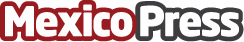 LATINON Header Bidding: Programmatic MarketplaceLatinon revela su nueva versión del Header Bidding y PreBid para todos sus sociosDatos de contacto:Veronica LugoDirectora de Mercadeo y Ventas+1(305)280.2000Nota de prensa publicada en: https://www.mexicopress.com.mx/latinon-header-bidding-programmatic-marketplace Categorías: Internacional Nacional Telecomunicaciones Comunicación Marketing Emprendedores E-Commerce Ciudad de México http://www.mexicopress.com.mx